Budget Workbook Financial ReportingConsolidated Financial ReportThe following shows how to run a Consolidated Financial ReportNavigation:  Supplier Contracts > Budgeting > Consolidated Financial ReportThe Consolidated Financial Report page will display. Select the Add a New Value tabCreate a new Run Control ID When creating a Run Control ID, make sure it is something that will be easily identifiable when running future reports.Click Add. 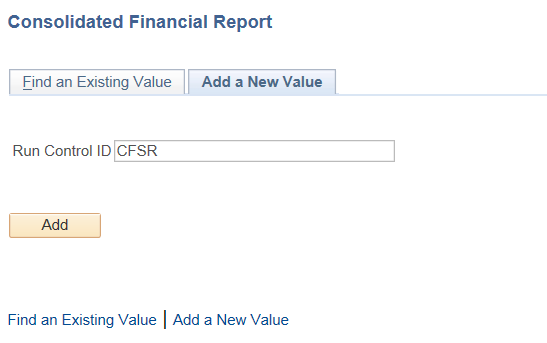 Enter or search for the Contract ID Enter the Funding Period(The Funding Periods for this report setup are the value (i.e. 1, 2, 3) not the actual dates.Select the Report Detail If Summary is selected the next two options will not be available.If Detail is selectedSelect the Report Type (Program or All) If Program is selected you must enter the Program Code.Click Save Click Run 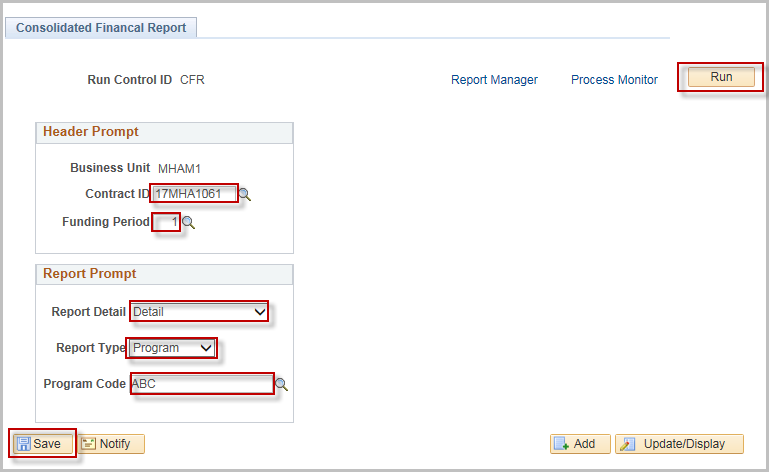 Click OK 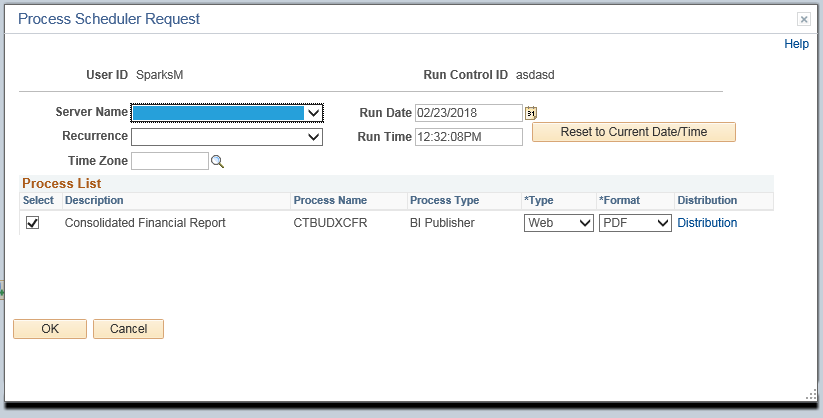 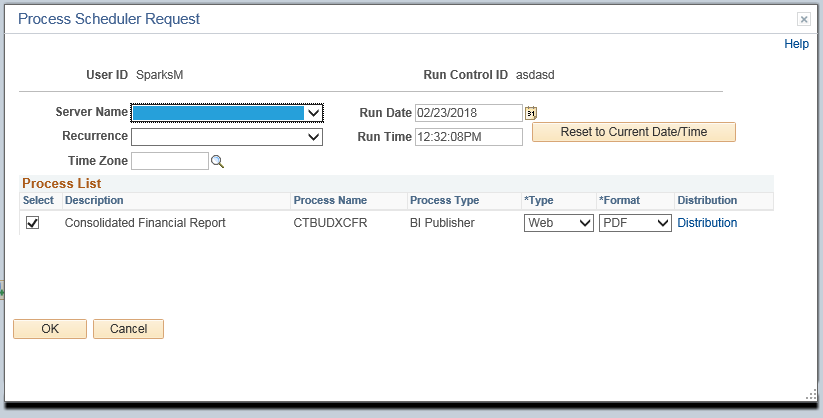 Click the Process Monitor link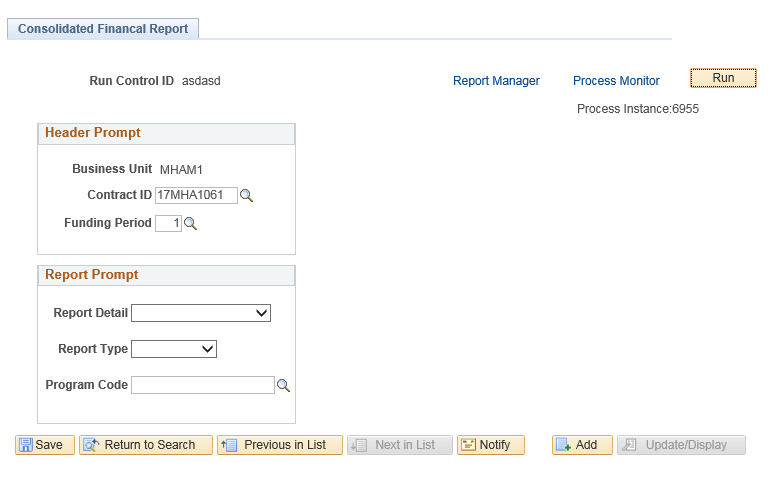 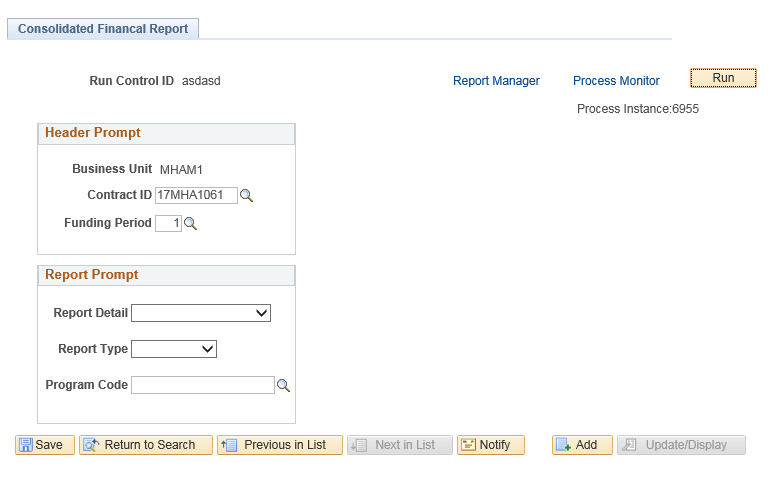 Click Refresh until Run Status and Distribution Status reads Success and PostedClick the Details link 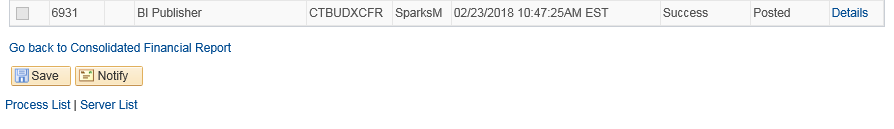 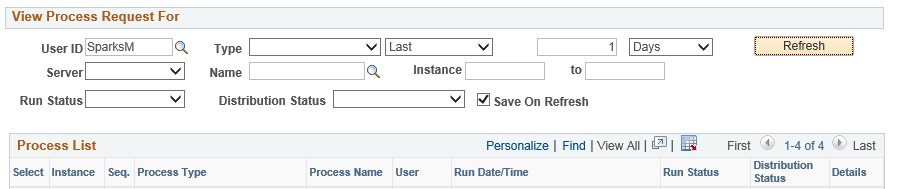 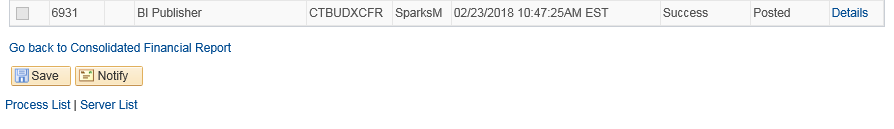 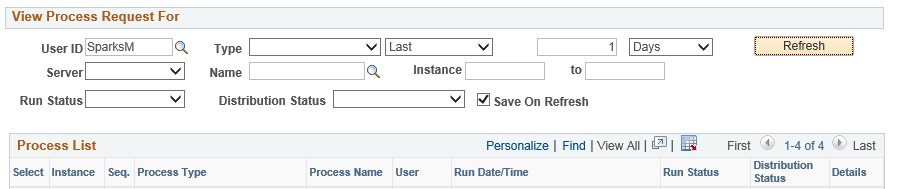 Click the View Log/Trace link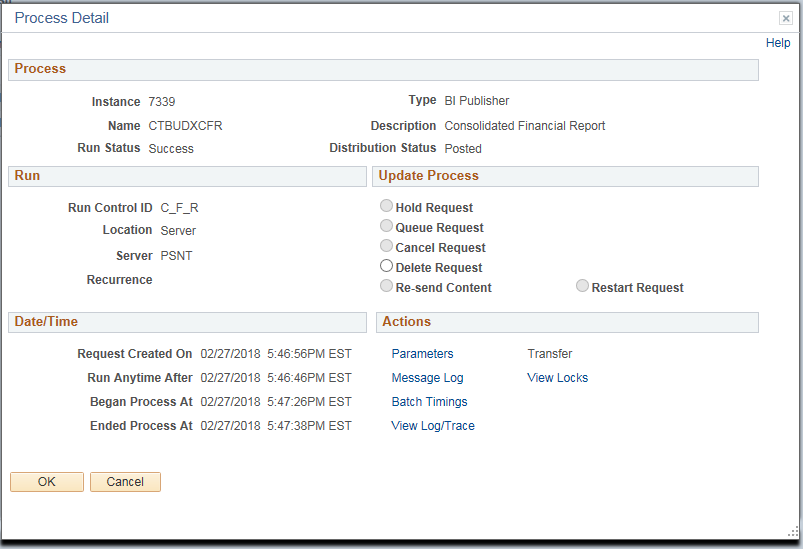 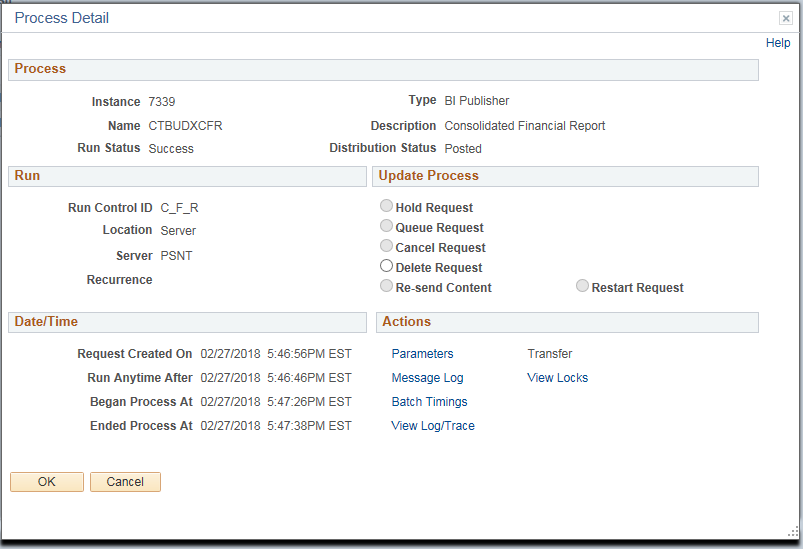 Click the “.pdf” file to view the report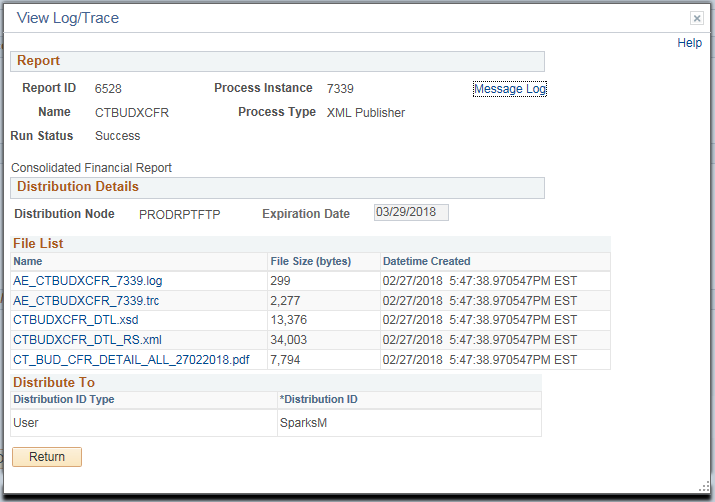 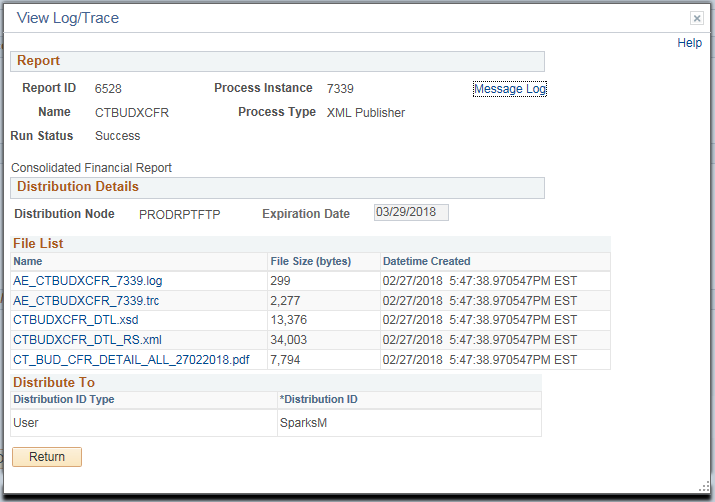 A sample Consolidated Financial Report is shown below 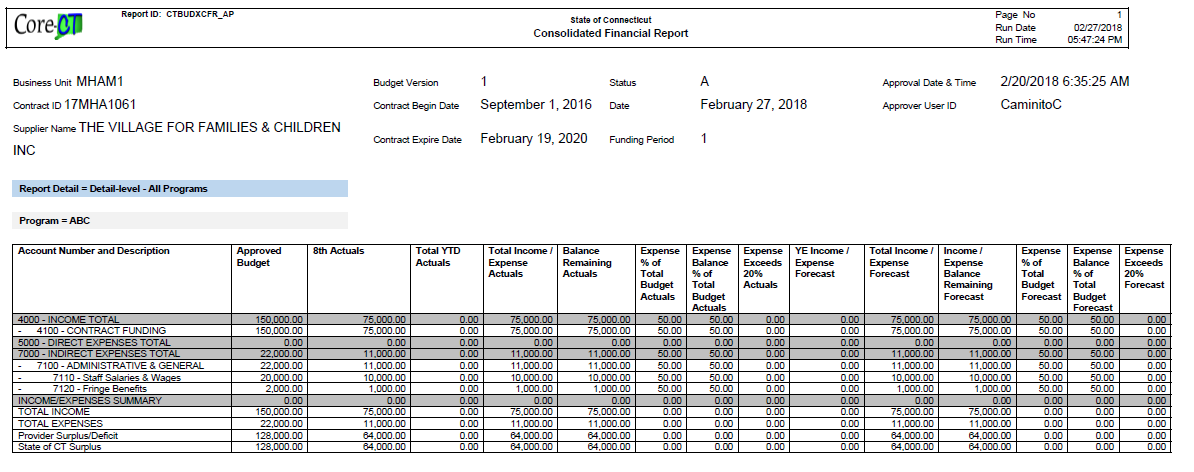 